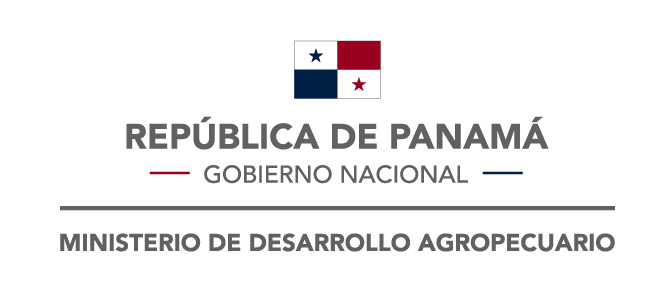 República de PanamáMinisterio de Desarrollo AgropecuarioDirección Nacional de Sanidad VegetalObligaciones de Reportes Nacionales CIPFDNSV-DVF-I-F02Notificación de incumplimiento y acción de emergenciaRepública de PanamáMinisterio de Desarrollo AgropecuarioDirección Nacional de Sanidad VegetalObligaciones de Reportes Nacionales CIPFDNSV-DVF-I-F02Notificación de incumplimiento y acción de emergenciaRepública de PanamáMinisterio de Desarrollo AgropecuarioDirección Nacional de Sanidad VegetalObligaciones de Reportes Nacionales CIPFDNSV-DVF-I-F02Notificación de incumplimiento y acción de emergenciaVigencia           :2020-12-07Versión             :2Aprobado          :Director                                      Nacional/                            Punto Focal           1. Código de referencia: 1. Código de referencia: 1. Código de referencia: 1. Código de referencia: 1. Código de referencia: 2. ExportadorNombre: Ubicación: País: 2. ExportadorNombre: Ubicación: País: 2. ExportadorNombre: Ubicación: País: 3. ImportadorNombre: Ubicación: País: 3. ImportadorNombre: Ubicación: País: 4. Identidad del envíoDocumento de referencia: Número de documento: Producto: Nombre científico:País de expedición: Fecha de expedición: 4. Identidad del envíoDocumento de referencia: Número de documento: Producto: Nombre científico:País de expedición: Fecha de expedición: 4. Identidad del envíoDocumento de referencia: Número de documento: Producto: Nombre científico:País de expedición: Fecha de expedición: 5. TransporteModo de transporte: Identificación: Punto de entrada: Fecha de intercepción: 5. TransporteModo de transporte: Identificación: Punto de entrada: Fecha de intercepción: 6. Causa del incumplimientoCausa: Nombre científico (plaga): Referencia de laboratorio oficial: 6. Causa del incumplimientoCausa: Nombre científico (plaga): Referencia de laboratorio oficial: 6. Causa del incumplimientoCausa: Nombre científico (plaga): Referencia de laboratorio oficial: 6. Causa del incumplimientoCausa: Nombre científico (plaga): Referencia de laboratorio oficial: 6. Causa del incumplimientoCausa: Nombre científico (plaga): Referencia de laboratorio oficial: 7. Acción fitosanitaria aplicada al envíoAcción: Parte afectada del envío:Fecha de aplicación: 7. Acción fitosanitaria aplicada al envíoAcción: Parte afectada del envío:Fecha de aplicación: 7. Acción fitosanitaria aplicada al envíoAcción: Parte afectada del envío:Fecha de aplicación: 7. Acción fitosanitaria aplicada al envíoAcción: Parte afectada del envío:Fecha de aplicación: 7. Acción fitosanitaria aplicada al envíoAcción: Parte afectada del envío:Fecha de aplicación: 8. Texto libre: 8. Texto libre: 8. Texto libre: 8. Texto libre: 8. Texto libre: 9. ONPF ExportadoraNombre: País: 9. ONPF ExportadoraNombre: País: 10. ONPF ImportadoraNombre ONPF: Responsable: Contacto: Fecha: 10. ONPF ImportadoraNombre ONPF: Responsable: Contacto: Fecha: 10. ONPF ImportadoraNombre ONPF: Responsable: Contacto: Fecha: 